Aktéři, funkce, principy a nástroje sociální politikyPrůvodce studiem – studijní předpoklady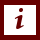 Studium těchto otázek sociální politiky vyžaduje mít základní všeobecné znalosti v rozsahu studia na středních školách především z oblasti sociologie, ekonomie a práva. Studium těchto otázek by se měl věnovat po seznámení s přístupy k chápání sociální politiky v předchozí lekci.Rychlý náhled studijního materiálu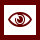 V této části studijního materiálu se studenti seznámí s hlavními aktéry sociální politiky, s postavením člověka v tomto systému, s klíčovými funkcemi sociální politiky, jejími hlavními principy a s nástroji, které jsou uplatňovány při prosazování jednotlivých sociálně politických opatření.Cíle STUDIJNÍHO MATERIÁLU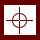 Cílem této části je seznámit studenty s postavením objektů a subjektů sociální politiky a s jejich rolemi, charakterizovat základní funkce sociální politiky, objasnit fungování principů sociální politiky v praxi a identifikovat jednotlivé nástroje sociální politiky a způsob jejich aplikace v praxi.Klíčová STUDIJNÍHO MATERIÁLU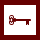 objekty a subjekty sociální politiky – funkce sociální politiky – nástroje sociální politiky – objekty a subjekty sociální politikyČas potřebný ke studiu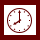 Stopáž studijního materiálu:	32 minutDoporučený čas ke studiu:	60 minutDalší zdroje – doporučená literatura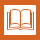 Tomeš, I. Úvod do teorie a metodologie sociální politiky. Praha: Portál, 2010.                               ISBN 978-80-7367-680-3Cílem fungování státu v sociální oblasti je především vytvářet podmínky pro stabilitu společnosti, regulovat sociální klima, tlumit sociální napětí a rozvíjet sociální činnosti tak, aby se sociální subjekty mohly plně rozvinout a působit na cílové skupiny. V tomto smyslu má stát vytvářet podmínky pro sociální průchodnost ekonomických reforem, pro jejich akceptaci obyvatelstvem. Sociální politiku realizují různé subjekty, které za ni nesou odpovědnost. Pojem subjekt sociální politiky označuje instituce, které sociální politiku vytvářejí a realizují. Vedle státu, který je nejdůležitějším subjektem určujícím základní zaměření, cíle i obsah sociální politiky, existuje řada dalších, které působí zpravidla na nižších úrovních nebo ve specifických činnostech. Jedná se např. o zaměstnavatele, nadnárodní instituce, církve apod. Objektem sociální politiky jsou označováni sociální skupiny a jednotlivci, ke kterým sociální opatření směřují – tedy obyvatelé dané země. K základním funkcím sociální politiky patří funkce ochranná, rozdělovací a přerozdělovací, homogenizační, stimulační a preventivní.  K základním principům sociální politiky patří princip sociální spravedlnosti, subsidiarity, solidarity, ekvivalence a participace.K základním nástrojům sociální politiky patří právní normy, ekonomické nástroje, sociální dokumenty a nátlakové akce. Pedagogicko didaktické poznámkyPrůvodce studiemObor: Studijní text tematicky spadá do těchto oborů vzdělání dle klasifikace CZ-ISCED-F 2013: Společenské vědy, žurnalistika a informační vědy – 03, Zdravotní a sociální péče, péče o příznivé životní podmínky – 09. Při studiu této problematiky se doporučuje po vyslechnutí audionahrávky seznámit se s těmito otázkami v literatuře doporučené ke studiu. Úkol k zamyšlení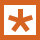 Zamyslete se nad tím, která funkce sociální politiky není podle Vašeho názoru v praxi dostatečně využívána a proč. Kontrolní otázky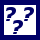 Vyjmenujte funkce sociální politiky a stručně je charakterizujte.Vyjmenujte principy sociální politiky a stručně je charakterizujte.Charakterizujte vzájemné vazby mezi principy solidarity a ekvivalence.Vyjmenujte nástroje sociální politiky a stručně je charakterizujte.Jaké typy ekonomických nástrojů jsou uplatňovány v oblasti sociální politiky?Krebs, V. a kol. Sociální politika. Praha: Wolters Kluwer, 2015.                                                 ISBN 978-80-7478-921-2.Přehled dostupných ikonČas potřebný ke studiuCíle kapitolyKlíčová slova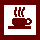 Nezapomeňte na odpočinekPrůvodce studiem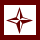 Průvodce textemRychlý náhled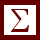 Shrnutí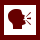 Tutoriály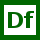 Definice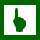 K zapamatování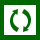 Případová studie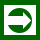 Řešená úloha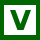 VětaKontrolní otázka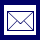 Korespondenční úkol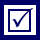 Odpovědi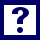 Otázky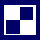 Samostatný úkolDalší zdroje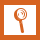 Pro zájemceÚkol k zamyšlení